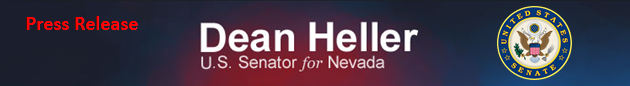 For Immediate Release:                                                                 Contact: Chandler SmithJuly 25, 2013							 	 202-224-6244          Heller Introduces Bill to Increase Transparency at EPAChampioned by Rep. Bill Cassidy in House of Representatives, legislation stops EPA from issuing job-crushing regulations   (Washington, D.C.) – Today, U.S. Senator Dean Heller (R-NV) introduced the Energy Consumers Relief Act of 2013. This legislation prevents the Environmental Protection Agency (EPA) from issuing any energy-related regulations that harm the economy and stifle job growth. “Without oversight, the EPA has authority to issue unprecedented regulations that could wreak havoc on energy prices and threaten Nevada’s core industries. In an already struggling economy, we cannot afford these regulations. Energy costs seep into every aspect of the American life, and it’s past time we stop the EPA in its tracks. I am pleased to join Congressman Cassidy in introducing this important legislation,” said Senator Dean Heller. Congressman Bill Cassidy, M.D. (R-LA), sponsor of counterpart legislation in the House of Representatives, today welcomed Senator Heller’s legislation. “The Energy Consumers Relief Act adds a layer of necessary transparency to the EPA ensuring that American workers are protected from unnecessary regulations. I appreciate Senator Heller championing this bill on the Senate side and I look forward to its passage,” said Representative Bill Cassidy.The Energy Consumers Relief Act of 2013 will help protect Americans from new billion-dollar EPA regulations that may increase energy prices and destroy jobs. Specifically, the bill will:Require that prior to finalizing any energy-related rule costing more than $1 billion, the EPA must submit a report to Congress detailing certain costs and benefits of the rules, as well as the impact on energy prices and jobs. Prohibit EPA from finalizing a rule if the Secretary of Energy, in consultation with other relevant agencies, determines the rule would cause significant adverse effects to the economy.A PDF of the legislation is attached with this release. ###